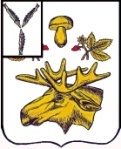 АдминистрацияБазарно-Карабулакского МУНИЦИПАЛЬНОГО районаСаратовской областипостановлениеОт 12.01.2024                                                                                                                              № 21р.п. Базарный КарабулакО внесении изменений в постановление № 1381 от 29.12.2022 г. «Об утверждении муниципальной программы «Ремонт и содержание автомобильных дорог общего пользования местного значения в границах Базарно-Карабулакского муниципального образования Базарно-Карабулакского муниципального района»                В соответствии с Федеральным законом от 06.10.2003 года №131-ФЗ «Об общих принципах организации местного самоуправления в Российской Федерации», Федерального закона от 08.11.2007 № 257-ФЗ «Об автомобильных дорогах и дорожной деятельности в РФ», в целях своевременного ремонта и обеспечения сохранности автомобильных дорог, улучшения качества содержания улично-дорожной сети, руководствуясь Уставом Базарно-Карабулакского муниципального образования, ПОСТАНОВЛЯЮ: 1. Внести в постановление № 1381  от 29.12.2022 г. «Об  утверждении муниципальнойпрограммы «Ремонт и содержание автомобильных дорог общего пользования местного значения в границах Базарно-Карабулакского муниципального образования Базарно-Карабулакского муниципального района»» (с изм. от 17.02.2023г. № 157, от 30.03.2023г. № 303, от 10.07.2023г. № 704) следующие изменения:в паспорте муниципальной программы «Ремонт и содержание автомобильных дорог общего пользования местного значения в границах Базарно-Карабулакского муниципального образования Базарно-Карабулакского муниципального района»:- строку «Программные мероприятия» изложить в следующей редакции: «Программные мероприятия согласно приложениям «Перечень программных мероприятий  на 2023, 2024, 2025, 2026 годы.»;- в строке «Сроки реализации Программы» цифры «2023-2025» заменить цифрами «2023-2026»;-  строку «Объем и источники финансирования Программы»  изложить в следующей редакции: «Общий объем  финансирования программы составляет – 42 936,90  тыс. руб., в том числе:на 2023 год – 3 046,10 тыс. руб.; на 2024 год – 13 236,90 тыс. руб.;на 2025 год – 13 271,80 тыс. руб.;на 2026 год – 13 382,10 тыс.руб.Источник финансирования - бюджет Базарно-Карабулакского муниципального образования Базарно-Карабулакского муниципального района.Объемы и источники финансирования  ежегодно уточняются при формировании бюджета муниципального образования на соответствующий год.»;2) в разделе 3 « Программные мероприятия (приложение №1, №2, №3) после цифр «1,2,3» добавить цифру «,4»;3) в разделе 5 «Сроки реализации программы» цифры «2023-2025» заменить цифрами «2023-2026»».4) в разделе 7 таблицы «Целевые показатели программы «Ремонт и содержание автомобильных дорог общего пользования местного значения в границах Базарно-Карабулакского муниципального образования Базарно-Карабулакского муниципального района» добавить столбец «2026 год» следующего содержания:«Снижение уровня аварийности за счет улучшения состояния 96 %;  Доля от ремонтируемых автомобильных дорог общего пользования местного значения с твердым покрытием, в отношении которых произведен ремонт 90%.» 5) Приложение № 2,3 к разделу 3 «Программные мероприятия» программы изложить в новой редакции  согласно приложению к настоящему постановлению.6) Добавить приложение № 4 к разделу 3 «Программные мероприятия» программы согласно приложению к настоящему постановлению.2. Настоящее постановление вступает в силу со дня подписания.3. Контроль за выполнением данного постановления оставляю за собой.      Глава муниципального района                                                            Н.В. Трошина                                                                                                                                                                 Приложение к постановлению администрации района от _______________ г. № _____ «Приложение №2к разделу 3 «Программные мероприятия»Перечень программных мероприятий		тыс.руб.Заведующий сектором делопроизводстваи кадровой работы                                                                                           С.Е. ПавловаПриложение №3к разделу 3 «Программные мероприятия»Перечень программных мероприятий		тыс.руб.Заведующий сектором делопроизводстваи кадровой работы                                                                                           С.Е. ПавловаПриложение №4к разделу 3 «Программные мероприятия»Перечень программных мероприятий		тыс.руб.Заведующий сектором делопроизводстваи кадровой работы                                                                                           С.Е. ПавловаНаименование мероприятий (объектов)Срок исполне-нияВиды работОжидаемые результаты  (выполнение объемов)Объемы финансированияОтветственные за исполнениеНаименование мероприятий (объектов)Срок исполне-нияВиды работОжидаемые результаты  (выполнение объемов)Средства местного бюджетаОтветственные за исполнение123456Основное мероприятие «Ремонт автомобильных дорог», всего:2024 г.8 386 кв.м.11 886,90в том числе:за счет транспортного налога, всего:2024 г.10 063,60Разворотная площадка в рп. Базарный Карабулак, по  ул. Топольчанская    2024 г.1.Розлив вяжущих материалов.3.   2. Устройство покрытия толщиной 5 см из горячих а/б смесей плотных мемелкозернистых типа АБВ.Асфальтобетон – марки А16, тип Вн1 155 кв.м.1 386,00Администрация Базарно-Карабулакского муниципального районаАвтомобильные дороги в р.п. Базарный Карабулак по ул. Топольчанская на участке примыкание ул. Пионерская – примыкание ул. Чернышевского  166 м * 6,0 м = 996 кв.м. – основная дорога= 596 кв.м. – уширение вдоль забора ЦРБитого: 996 + 596 = 1592 кв. м.2024 г.1.Розлив вяжущих материалов.2. Устройство покрытия толщиной 5 см из горячих а/б смесей плотных мемелкозернистых типа АБВ.Асфальтобетон – марки А16, тип Вн1 592 кв.м.1 910,40Администрация Базарно-Карабулакского муниципального районаАвтомобильные дороги в р.п. Базарный Карабулак на участке примыкания ул. Ленина – ул. Новая  330 м * 4,5 м = 1485 кв.м. – основная дорога85 кв. м. – уширение на примыкании к ул. Ленина160 кв.м. – разворотная площадка на примыкании к ул. Новаяитого:   1485+85+160 = 17302024 г.1.Розлив вяжущих материалов.2. Устройство покрытия толщиной 5 см из горячих а/б смесей плотных мемелкозернистых типа АБВ.Асфальтобетон – марки А16, тип Вн1 730 кв.м.2 076,00Администрация Базарно-Карабулакского муниципального районаАвтомобильная  дорога в р.п. Базарный Карабулак по ул. Комсомольская 1000 м *4,5 м. =   4500 кв.м.2024 г.1.Розлив вяжущих материалов. 2. Устройство покрытия толщиной 5 см из горячих а/б смесей плотных мемелкозернистых типа АБВ.Асфальтобетон – марки А16, тип Вн3 909 кв.м.4 691,20Администрация Базарно-Карабулакского муниципального районаЗа счет акцизов, всего:2024 г.1 823,30Основное мероприятие «Содержание автомобильных дорог», всего:2024 г.1 350,00в том числе:р.п. Базарный Карабулак – автомобильные дороги по улицам следования 2-го автобусного маршрута.2024 г.Ямочный ремонт.450,00Администрация Базарно-Карабулакского муниципального районар.п. Базарный Карабулак2024 г.Ремонтное профилирование грунтовых дорог50,00Администрация Базарно-Карабулакского муниципального районар.п. Базарный Карабулак, зимнее содержание автомобильных дорог по улицам следования 2-го автобусного маршрута и улично-дорожной сети  в р.п. Базарный Карабулак2024 г.Очистка от снега,  распределение песко – соляной смеси  КДМ мощностью более 270 л.с.850,00Администрация Базарно-Карабулакского муниципального районаИТОГО:13 236,90Наименование мероприятий (объектов)Срок исполне-нияВиды работОжидаемые результаты  (выполнение объемов)Объемы финансированияОтветственные за исполнениеНаименование мероприятий (объектов)Срок исполне-нияВиды работОжидаемые результаты  (выполнение объемов)Средства местного бюджетаОтветственные за исполнение123456Основное мероприятие «Ремонт автомобильных дорог», всего:2025 г.11 921,80в том числе:за счет транспортного налога, всего:2025 г.10 063,60Администрация Базарно-Карабулакского муниципального районза счет акцизов, всего:2025 г.1 858,20Администрация Базарно-Карабулакского муниципального районОсновное мероприятие «Содержание автомобильных дорог», всего:2025 г.1 350,00в том числе:р.п. Базарный Карабулак – автомобильные дороги по улицам следования 2-го автобусного маршрута.2025 г.Ямочный ремонт.Администрация Базарно-Карабулакского муниципального районар.п. Базарный Карабулак2025 г.Ремонтное профилирование грунтовых дорогАдминистрация Базарно-Карабулакского муниципального районар.п. Базарный Карабулак, зимнее содержание автомобильных дорог по улицам следования 2-го автобусного маршрута и улично-дорожной сети  в р.п. Базарный Карабулак2025 г.Очистка от снега,  распределение песко – соляной смеси  КДМ мощностью более 270 л.с.Администрация Базарно-Карабулакского муниципального районаИТОГО:13 271,80Наименование мероприятий (объектов)Срок исполне-нияВиды работОжидаемые результаты  (выполнение объемов)Объемы финансированияОтветственные за исполнениеНаименование мероприятий (объектов)Срок исполне-нияВиды работОжидаемые результаты  (выполнение объемов)Средства местного бюджетаОтветственные за исполнение123456Основное мероприятие «Ремонт автомобильных дорог», всего:2026 г.11 921,8в том числе:за счет транспортного налога, всего:2026 г.10 063,60Администрация Базарно-Карабулакского муниципального районаза счет акцизов, всего:2026 г.1 858,20Администрация Базарно-Карабулакского муниципального районаОсновное мероприятие «Содержание автомобильных дорог», всего:2026 г.1 350,00в том числе:р.п. Базарный Карабулак – автомобильные дороги по улицам следования 2-го автобусного маршрута.2026 г.Ямочный ремонт.Администрация Базарно-Карабулакского муниципального районар.п. Базарный Карабулак2026 г.Ремонтное профилирование грунтовых дорогАдминистрация Базарно-Карабулакского муниципального районар.п. Базарный Карабулак, зимнее содержание автомобильных дорог по улицам следования 2-го автобусного маршрута и улично-дорожной сети  в р.п. Базарный Карабулак2026 г.Очистка от снега,  распределение песко – соляной смеси  КДМ мощностью более 270 л.с.Администрация Базарно-Карабулакского муниципального районаИТОГО:13 382,10